     Tržaška cesta 21, 1000 Ljubljana	T: 01 478 83 30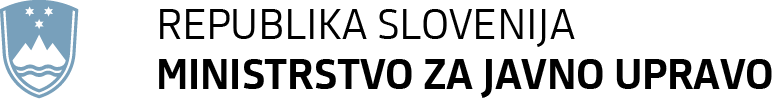 	F: 01 478 83 31	E: gp.mju@gov.si	www.mju.gov.siPRILOGE:Obrazec 3Mnenje MF k predlogu spremembe Načrta razvojnih programov 2018-2021, št. 4102-2/2018/568, z dne 19. 9. 2018PRILOGA  (jedro gradiva):OBRAZLOŽITEV: Staranje prebivalstva povzroča neizbežne in velike spremembe v družbi in gospodarstvu, zato je skupni program, imenovan »Podpora iz okolja pri samostojnem življenju« (Active and Assisted Living Joint Programme: v nadaljevanju AAL JP), pobuda, ki jo je leta 2008 ustanovilo 20 držav članic Evropske unije (EU) in 3 pridružene članice. Program AAL JP se osredotoča na uporabne raziskave in inovacije, pri katerih se izdelki in storitve informacijsko komunikacijske tehnologije (v nadaljevanju: IKT), ki so namenjeni starejšemu prebivalstvu, lahko začnejo tržiti v dveh do treh letih. Države, ki sodelujejo v programu, program izvajajo preko mednarodnega nepridobitnega združenja Ambient Assisted Living (v nadaljevanju: AAL), Evropska komisija (v nadaljevanju: EK) pa je v zvezi s finančnim prispevkom EU pogodbenica v sporazumih z mednarodnim združenjem AAL.E-vključenost in spopadanje z izzivom staranja prebivalstva se uvršča med prednostno področje finančne perspektive EU v okviru programa Obzorje 2020, ki nadomešča 7. Okvirni program (FP7). Programme AAL JP2 združuje sredstva EU, nacionalna in zasebna sredstva za izvajanje inovativnih rešitev, ki temeljijo na IKT. Republika Slovenija (v nadaljevanju: RS) je v program AAL JP  vključena od njegove ustanovitve leta 2008 in mednarodnem združenju AAL na letni osnovi zagotavlja sofinanciranje slovenske udeležbe v izbranih mednarodnih konzorcijih, in sicer v višini najnižjega vstopnega praga, to je 200.000,00 EUR.  Približno enak del sofinanciranja poteka v obliki donacije EK. Republika Slovenija je v letih sodelovanja v programu AAL v celoti črpala sredstva AAL in z odličnimi projekti ponujala rešitve tako v slovenskem kot mednarodnem prostoru. S sklepom Vlade RS št. 51002-68/2015/7, z dne 3. 9. 2015 se je Vlada RS seznanila z Informacijo o nadaljnjem sodelovanju v programu EK »Podpora iz okolja pri samostojnem življenju« - (AAL JP2) in  z nameravanim podpisom Sporazuma o sodelovanju z Mednarodnim združenjem AAL, kjer so bile v tabeli I. tudi ocenjene finančne posledice, ki niso načrtovane v sprejetem proračunu, in sicer 200.000,00 EUR na letni ravni. Sporazum je bil obojestransko podpisan 17. 9. 2015. Udeležba ministrstva, pristojnega za informacijsko družbo v programu EK, »Podpora iz okolja pri samostojnem življenju«  sloni na zavezanosti EU  k porabi informacijsko komunikacijskih tehnologij kot ključnega dejavnika pri odgovarjanju na izzive, ki jih prinaša staranje prebivalstva. Program je eden od mehanizmov s katerim prispevamo k spodbujanju digitalnih veščin pri starejših odraslih. Lani, dne 24. 5. 2017 je bil na spletnih straneh AAL JP 2 objavljen razpis skupnega programa AAL (AAL packages / integrated solutions) na katerega se je prijavil tudi slovenski prijavitelj,  podjetje ComTrade d.o.o., s projektom  »vINCI-integrirana podpora za domačo oskrbo«. Dne 18. 10. 2017 smo na MJU prejeli obvestilo, da je bil projekt izbran za sofinanciranje. Z odprtjem projekta vINCI-integrirana podpora za domačo oskrbo« urejamo njegovo financiranje.  Projekt bo povezal in nadgradil obstoječe AAL rešitve ter s pomočjo informacijsko komunikacijskih rešitev, generiral smiselno sporočilo o zdravstvenem stanju starejšega odraslega. Podatki o njegovemu stanju in počutju bodo v pomoč  zdravstvenemu osebju, njihovim svojcem in skrbnikom.  Številka: 380-6/2015-44Številka: 380-6/2015-44Številka: 380-6/2015-44Številka: 380-6/2015-44Številka: 380-6/2015-44Številka: 380-6/2015-44Ljubljana, 1. 10. 2018Ljubljana, 1. 10. 2018Ljubljana, 1. 10. 2018Ljubljana, 1. 10. 2018Ljubljana, 1. 10. 2018Ljubljana, 1. 10. 2018GENERALNI SEKRETARIAT VLADE REPUBLIKE SLOVENIJEGp.gs@gov.siGENERALNI SEKRETARIAT VLADE REPUBLIKE SLOVENIJEGp.gs@gov.siGENERALNI SEKRETARIAT VLADE REPUBLIKE SLOVENIJEGp.gs@gov.siGENERALNI SEKRETARIAT VLADE REPUBLIKE SLOVENIJEGp.gs@gov.siGENERALNI SEKRETARIAT VLADE REPUBLIKE SLOVENIJEGp.gs@gov.siGENERALNI SEKRETARIAT VLADE REPUBLIKE SLOVENIJEGp.gs@gov.siZADEVA: Uvrstitev novega projekta št. 3130-18-0017 z nazivom »vINCI-integrirana podpora za domačo oskrbo« v veljavni Načrt razvojnih programov 2018 – 2021ZADEVA: Uvrstitev novega projekta št. 3130-18-0017 z nazivom »vINCI-integrirana podpora za domačo oskrbo« v veljavni Načrt razvojnih programov 2018 – 2021ZADEVA: Uvrstitev novega projekta št. 3130-18-0017 z nazivom »vINCI-integrirana podpora za domačo oskrbo« v veljavni Načrt razvojnih programov 2018 – 2021ZADEVA: Uvrstitev novega projekta št. 3130-18-0017 z nazivom »vINCI-integrirana podpora za domačo oskrbo« v veljavni Načrt razvojnih programov 2018 – 2021ZADEVA: Uvrstitev novega projekta št. 3130-18-0017 z nazivom »vINCI-integrirana podpora za domačo oskrbo« v veljavni Načrt razvojnih programov 2018 – 2021ZADEVA: Uvrstitev novega projekta št. 3130-18-0017 z nazivom »vINCI-integrirana podpora za domačo oskrbo« v veljavni Načrt razvojnih programov 2018 – 2021ZADEVA: Uvrstitev novega projekta št. 3130-18-0017 z nazivom »vINCI-integrirana podpora za domačo oskrbo« v veljavni Načrt razvojnih programov 2018 – 2021ZADEVA: Uvrstitev novega projekta št. 3130-18-0017 z nazivom »vINCI-integrirana podpora za domačo oskrbo« v veljavni Načrt razvojnih programov 2018 – 20211. Predlog sklepov vlade:1. Predlog sklepov vlade:1. Predlog sklepov vlade:1. Predlog sklepov vlade:1. Predlog sklepov vlade:1. Predlog sklepov vlade:1. Predlog sklepov vlade:1. Predlog sklepov vlade:Na podlagi petega odstavka 31. člena Zakona o izvrševanju proračunov Republike Slovenije za leti 2018 in 2019 (Uradni list RS, št. 71/17) je Vlada Republike Slovenije na ……..….. seji dne ………… sprejela naslednjiSKLEPV veljavni  Načrt razvojnih programov 2018-2021 se, skladno s podatki iz priložene tabele, uvrsti nov  projekt št. 3130-18-0017 z nazivom »vINCI-integrirana podpora za domačo oskrbo«.                                                                                             Stojan Tramte                                                                                            generalni sekretarPriloga: tabela (obrazec 3)Sklep prejmejo:Ministrstvo za javno upravoMinistrstvo za financeNa podlagi petega odstavka 31. člena Zakona o izvrševanju proračunov Republike Slovenije za leti 2018 in 2019 (Uradni list RS, št. 71/17) je Vlada Republike Slovenije na ……..….. seji dne ………… sprejela naslednjiSKLEPV veljavni  Načrt razvojnih programov 2018-2021 se, skladno s podatki iz priložene tabele, uvrsti nov  projekt št. 3130-18-0017 z nazivom »vINCI-integrirana podpora za domačo oskrbo«.                                                                                             Stojan Tramte                                                                                            generalni sekretarPriloga: tabela (obrazec 3)Sklep prejmejo:Ministrstvo za javno upravoMinistrstvo za financeNa podlagi petega odstavka 31. člena Zakona o izvrševanju proračunov Republike Slovenije za leti 2018 in 2019 (Uradni list RS, št. 71/17) je Vlada Republike Slovenije na ……..….. seji dne ………… sprejela naslednjiSKLEPV veljavni  Načrt razvojnih programov 2018-2021 se, skladno s podatki iz priložene tabele, uvrsti nov  projekt št. 3130-18-0017 z nazivom »vINCI-integrirana podpora za domačo oskrbo«.                                                                                             Stojan Tramte                                                                                            generalni sekretarPriloga: tabela (obrazec 3)Sklep prejmejo:Ministrstvo za javno upravoMinistrstvo za financeNa podlagi petega odstavka 31. člena Zakona o izvrševanju proračunov Republike Slovenije za leti 2018 in 2019 (Uradni list RS, št. 71/17) je Vlada Republike Slovenije na ……..….. seji dne ………… sprejela naslednjiSKLEPV veljavni  Načrt razvojnih programov 2018-2021 se, skladno s podatki iz priložene tabele, uvrsti nov  projekt št. 3130-18-0017 z nazivom »vINCI-integrirana podpora za domačo oskrbo«.                                                                                             Stojan Tramte                                                                                            generalni sekretarPriloga: tabela (obrazec 3)Sklep prejmejo:Ministrstvo za javno upravoMinistrstvo za financeNa podlagi petega odstavka 31. člena Zakona o izvrševanju proračunov Republike Slovenije za leti 2018 in 2019 (Uradni list RS, št. 71/17) je Vlada Republike Slovenije na ……..….. seji dne ………… sprejela naslednjiSKLEPV veljavni  Načrt razvojnih programov 2018-2021 se, skladno s podatki iz priložene tabele, uvrsti nov  projekt št. 3130-18-0017 z nazivom »vINCI-integrirana podpora za domačo oskrbo«.                                                                                             Stojan Tramte                                                                                            generalni sekretarPriloga: tabela (obrazec 3)Sklep prejmejo:Ministrstvo za javno upravoMinistrstvo za financeNa podlagi petega odstavka 31. člena Zakona o izvrševanju proračunov Republike Slovenije za leti 2018 in 2019 (Uradni list RS, št. 71/17) je Vlada Republike Slovenije na ……..….. seji dne ………… sprejela naslednjiSKLEPV veljavni  Načrt razvojnih programov 2018-2021 se, skladno s podatki iz priložene tabele, uvrsti nov  projekt št. 3130-18-0017 z nazivom »vINCI-integrirana podpora za domačo oskrbo«.                                                                                             Stojan Tramte                                                                                            generalni sekretarPriloga: tabela (obrazec 3)Sklep prejmejo:Ministrstvo za javno upravoMinistrstvo za financeNa podlagi petega odstavka 31. člena Zakona o izvrševanju proračunov Republike Slovenije za leti 2018 in 2019 (Uradni list RS, št. 71/17) je Vlada Republike Slovenije na ……..….. seji dne ………… sprejela naslednjiSKLEPV veljavni  Načrt razvojnih programov 2018-2021 se, skladno s podatki iz priložene tabele, uvrsti nov  projekt št. 3130-18-0017 z nazivom »vINCI-integrirana podpora za domačo oskrbo«.                                                                                             Stojan Tramte                                                                                            generalni sekretarPriloga: tabela (obrazec 3)Sklep prejmejo:Ministrstvo za javno upravoMinistrstvo za financeNa podlagi petega odstavka 31. člena Zakona o izvrševanju proračunov Republike Slovenije za leti 2018 in 2019 (Uradni list RS, št. 71/17) je Vlada Republike Slovenije na ……..….. seji dne ………… sprejela naslednjiSKLEPV veljavni  Načrt razvojnih programov 2018-2021 se, skladno s podatki iz priložene tabele, uvrsti nov  projekt št. 3130-18-0017 z nazivom »vINCI-integrirana podpora za domačo oskrbo«.                                                                                             Stojan Tramte                                                                                            generalni sekretarPriloga: tabela (obrazec 3)Sklep prejmejo:Ministrstvo za javno upravoMinistrstvo za finance2. Predlog za obravnavo predloga zakona po nujnem ali skrajšanem postopku v državnem zboru z obrazložitvijo razlogov:2. Predlog za obravnavo predloga zakona po nujnem ali skrajšanem postopku v državnem zboru z obrazložitvijo razlogov:2. Predlog za obravnavo predloga zakona po nujnem ali skrajšanem postopku v državnem zboru z obrazložitvijo razlogov:2. Predlog za obravnavo predloga zakona po nujnem ali skrajšanem postopku v državnem zboru z obrazložitvijo razlogov:2. Predlog za obravnavo predloga zakona po nujnem ali skrajšanem postopku v državnem zboru z obrazložitvijo razlogov:2. Predlog za obravnavo predloga zakona po nujnem ali skrajšanem postopku v državnem zboru z obrazložitvijo razlogov:2. Predlog za obravnavo predloga zakona po nujnem ali skrajšanem postopku v državnem zboru z obrazložitvijo razlogov:2. Predlog za obravnavo predloga zakona po nujnem ali skrajšanem postopku v državnem zboru z obrazložitvijo razlogov:////////3.a Osebe, odgovorne za strokovno pripravo in usklajenost gradiva:3.a Osebe, odgovorne za strokovno pripravo in usklajenost gradiva:3.a Osebe, odgovorne za strokovno pripravo in usklajenost gradiva:3.a Osebe, odgovorne za strokovno pripravo in usklajenost gradiva:3.a Osebe, odgovorne za strokovno pripravo in usklajenost gradiva:3.a Osebe, odgovorne za strokovno pripravo in usklajenost gradiva:3.a Osebe, odgovorne za strokovno pripravo in usklajenost gradiva:3.a Osebe, odgovorne za strokovno pripravo in usklajenost gradiva:Rudi Medved, minister za javno upravoMag. Bojan Križ, generalni direktor, Direktorat za informacijsko družbo, Ministrstvo za javno upravoTomas Tišler, vodja Sektorja za razvoj informacijske družbe, Direktorat za informacijsko družbo, Ministrstvo za javno upravoAlenka Tepina, sekretarka, Direktorat za informacijsko družbo, Ministrstvo za javno upravoRudi Medved, minister za javno upravoMag. Bojan Križ, generalni direktor, Direktorat za informacijsko družbo, Ministrstvo za javno upravoTomas Tišler, vodja Sektorja za razvoj informacijske družbe, Direktorat za informacijsko družbo, Ministrstvo za javno upravoAlenka Tepina, sekretarka, Direktorat za informacijsko družbo, Ministrstvo za javno upravoRudi Medved, minister za javno upravoMag. Bojan Križ, generalni direktor, Direktorat za informacijsko družbo, Ministrstvo za javno upravoTomas Tišler, vodja Sektorja za razvoj informacijske družbe, Direktorat za informacijsko družbo, Ministrstvo za javno upravoAlenka Tepina, sekretarka, Direktorat za informacijsko družbo, Ministrstvo za javno upravoRudi Medved, minister za javno upravoMag. Bojan Križ, generalni direktor, Direktorat za informacijsko družbo, Ministrstvo za javno upravoTomas Tišler, vodja Sektorja za razvoj informacijske družbe, Direktorat za informacijsko družbo, Ministrstvo za javno upravoAlenka Tepina, sekretarka, Direktorat za informacijsko družbo, Ministrstvo za javno upravoRudi Medved, minister za javno upravoMag. Bojan Križ, generalni direktor, Direktorat za informacijsko družbo, Ministrstvo za javno upravoTomas Tišler, vodja Sektorja za razvoj informacijske družbe, Direktorat za informacijsko družbo, Ministrstvo za javno upravoAlenka Tepina, sekretarka, Direktorat za informacijsko družbo, Ministrstvo za javno upravoRudi Medved, minister za javno upravoMag. Bojan Križ, generalni direktor, Direktorat za informacijsko družbo, Ministrstvo za javno upravoTomas Tišler, vodja Sektorja za razvoj informacijske družbe, Direktorat za informacijsko družbo, Ministrstvo za javno upravoAlenka Tepina, sekretarka, Direktorat za informacijsko družbo, Ministrstvo za javno upravoRudi Medved, minister za javno upravoMag. Bojan Križ, generalni direktor, Direktorat za informacijsko družbo, Ministrstvo za javno upravoTomas Tišler, vodja Sektorja za razvoj informacijske družbe, Direktorat za informacijsko družbo, Ministrstvo za javno upravoAlenka Tepina, sekretarka, Direktorat za informacijsko družbo, Ministrstvo za javno upravoRudi Medved, minister za javno upravoMag. Bojan Križ, generalni direktor, Direktorat za informacijsko družbo, Ministrstvo za javno upravoTomas Tišler, vodja Sektorja za razvoj informacijske družbe, Direktorat za informacijsko družbo, Ministrstvo za javno upravoAlenka Tepina, sekretarka, Direktorat za informacijsko družbo, Ministrstvo za javno upravo3.b Zunanji strokovnjaki, ki so sodelovali pri pripravi dela ali celotnega gradiva:3.b Zunanji strokovnjaki, ki so sodelovali pri pripravi dela ali celotnega gradiva:3.b Zunanji strokovnjaki, ki so sodelovali pri pripravi dela ali celotnega gradiva:3.b Zunanji strokovnjaki, ki so sodelovali pri pripravi dela ali celotnega gradiva:3.b Zunanji strokovnjaki, ki so sodelovali pri pripravi dela ali celotnega gradiva:3.b Zunanji strokovnjaki, ki so sodelovali pri pripravi dela ali celotnega gradiva:3.b Zunanji strokovnjaki, ki so sodelovali pri pripravi dela ali celotnega gradiva:3.b Zunanji strokovnjaki, ki so sodelovali pri pripravi dela ali celotnega gradiva:////////4. Predstavniki vlade, ki bodo sodelovali pri delu državnega zbora:4. Predstavniki vlade, ki bodo sodelovali pri delu državnega zbora:4. Predstavniki vlade, ki bodo sodelovali pri delu državnega zbora:4. Predstavniki vlade, ki bodo sodelovali pri delu državnega zbora:4. Predstavniki vlade, ki bodo sodelovali pri delu državnega zbora:4. Predstavniki vlade, ki bodo sodelovali pri delu državnega zbora:4. Predstavniki vlade, ki bodo sodelovali pri delu državnega zbora:4. Predstavniki vlade, ki bodo sodelovali pri delu državnega zbora:////////5. Kratek povzetek gradiva:5. Kratek povzetek gradiva:5. Kratek povzetek gradiva:5. Kratek povzetek gradiva:5. Kratek povzetek gradiva:5. Kratek povzetek gradiva:5. Kratek povzetek gradiva:5. Kratek povzetek gradiva:Udeležba ministrstva, pristojnega za informacijsko družbo v programu Evropske komisije »Podpora iz okolja pri samostojnem življenju« (Active and Assisted Living – AAL) sloni na zavezanosti Evropske unije  k porabi informacijsko komunikacijskih tehnologij kot ključnega dejavnika pri odgovarjanju na izzive, ki jih prinaša staranje prebivalstva. Program je eden od mehanizmov s katerim prispevamo k spodbujanju digitalnih veščin pri starejših odraslih. Z odprtjem projekta »vINCI-integrirana podpora za domačo oskrbo« urejamo njegovo financiranje. Projekt bo povezal in nadgradil obstoječe AAL rešitve ter s pomočjo informacijsko komunikacijskih rešitev, generiral smiselno sporočilo o zdravstvenem stanju starejšega odraslega. Podatki o njegovemu stanju in počutju bodo v pomoč  zdravstvenemu osebju, njihovim svojcem in skrbnikom.  Udeležba ministrstva, pristojnega za informacijsko družbo v programu Evropske komisije »Podpora iz okolja pri samostojnem življenju« (Active and Assisted Living – AAL) sloni na zavezanosti Evropske unije  k porabi informacijsko komunikacijskih tehnologij kot ključnega dejavnika pri odgovarjanju na izzive, ki jih prinaša staranje prebivalstva. Program je eden od mehanizmov s katerim prispevamo k spodbujanju digitalnih veščin pri starejših odraslih. Z odprtjem projekta »vINCI-integrirana podpora za domačo oskrbo« urejamo njegovo financiranje. Projekt bo povezal in nadgradil obstoječe AAL rešitve ter s pomočjo informacijsko komunikacijskih rešitev, generiral smiselno sporočilo o zdravstvenem stanju starejšega odraslega. Podatki o njegovemu stanju in počutju bodo v pomoč  zdravstvenemu osebju, njihovim svojcem in skrbnikom.  Udeležba ministrstva, pristojnega za informacijsko družbo v programu Evropske komisije »Podpora iz okolja pri samostojnem življenju« (Active and Assisted Living – AAL) sloni na zavezanosti Evropske unije  k porabi informacijsko komunikacijskih tehnologij kot ključnega dejavnika pri odgovarjanju na izzive, ki jih prinaša staranje prebivalstva. Program je eden od mehanizmov s katerim prispevamo k spodbujanju digitalnih veščin pri starejših odraslih. Z odprtjem projekta »vINCI-integrirana podpora za domačo oskrbo« urejamo njegovo financiranje. Projekt bo povezal in nadgradil obstoječe AAL rešitve ter s pomočjo informacijsko komunikacijskih rešitev, generiral smiselno sporočilo o zdravstvenem stanju starejšega odraslega. Podatki o njegovemu stanju in počutju bodo v pomoč  zdravstvenemu osebju, njihovim svojcem in skrbnikom.  Udeležba ministrstva, pristojnega za informacijsko družbo v programu Evropske komisije »Podpora iz okolja pri samostojnem življenju« (Active and Assisted Living – AAL) sloni na zavezanosti Evropske unije  k porabi informacijsko komunikacijskih tehnologij kot ključnega dejavnika pri odgovarjanju na izzive, ki jih prinaša staranje prebivalstva. Program je eden od mehanizmov s katerim prispevamo k spodbujanju digitalnih veščin pri starejših odraslih. Z odprtjem projekta »vINCI-integrirana podpora za domačo oskrbo« urejamo njegovo financiranje. Projekt bo povezal in nadgradil obstoječe AAL rešitve ter s pomočjo informacijsko komunikacijskih rešitev, generiral smiselno sporočilo o zdravstvenem stanju starejšega odraslega. Podatki o njegovemu stanju in počutju bodo v pomoč  zdravstvenemu osebju, njihovim svojcem in skrbnikom.  Udeležba ministrstva, pristojnega za informacijsko družbo v programu Evropske komisije »Podpora iz okolja pri samostojnem življenju« (Active and Assisted Living – AAL) sloni na zavezanosti Evropske unije  k porabi informacijsko komunikacijskih tehnologij kot ključnega dejavnika pri odgovarjanju na izzive, ki jih prinaša staranje prebivalstva. Program je eden od mehanizmov s katerim prispevamo k spodbujanju digitalnih veščin pri starejših odraslih. Z odprtjem projekta »vINCI-integrirana podpora za domačo oskrbo« urejamo njegovo financiranje. Projekt bo povezal in nadgradil obstoječe AAL rešitve ter s pomočjo informacijsko komunikacijskih rešitev, generiral smiselno sporočilo o zdravstvenem stanju starejšega odraslega. Podatki o njegovemu stanju in počutju bodo v pomoč  zdravstvenemu osebju, njihovim svojcem in skrbnikom.  Udeležba ministrstva, pristojnega za informacijsko družbo v programu Evropske komisije »Podpora iz okolja pri samostojnem življenju« (Active and Assisted Living – AAL) sloni na zavezanosti Evropske unije  k porabi informacijsko komunikacijskih tehnologij kot ključnega dejavnika pri odgovarjanju na izzive, ki jih prinaša staranje prebivalstva. Program je eden od mehanizmov s katerim prispevamo k spodbujanju digitalnih veščin pri starejših odraslih. Z odprtjem projekta »vINCI-integrirana podpora za domačo oskrbo« urejamo njegovo financiranje. Projekt bo povezal in nadgradil obstoječe AAL rešitve ter s pomočjo informacijsko komunikacijskih rešitev, generiral smiselno sporočilo o zdravstvenem stanju starejšega odraslega. Podatki o njegovemu stanju in počutju bodo v pomoč  zdravstvenemu osebju, njihovim svojcem in skrbnikom.  Udeležba ministrstva, pristojnega za informacijsko družbo v programu Evropske komisije »Podpora iz okolja pri samostojnem življenju« (Active and Assisted Living – AAL) sloni na zavezanosti Evropske unije  k porabi informacijsko komunikacijskih tehnologij kot ključnega dejavnika pri odgovarjanju na izzive, ki jih prinaša staranje prebivalstva. Program je eden od mehanizmov s katerim prispevamo k spodbujanju digitalnih veščin pri starejših odraslih. Z odprtjem projekta »vINCI-integrirana podpora za domačo oskrbo« urejamo njegovo financiranje. Projekt bo povezal in nadgradil obstoječe AAL rešitve ter s pomočjo informacijsko komunikacijskih rešitev, generiral smiselno sporočilo o zdravstvenem stanju starejšega odraslega. Podatki o njegovemu stanju in počutju bodo v pomoč  zdravstvenemu osebju, njihovim svojcem in skrbnikom.  Udeležba ministrstva, pristojnega za informacijsko družbo v programu Evropske komisije »Podpora iz okolja pri samostojnem življenju« (Active and Assisted Living – AAL) sloni na zavezanosti Evropske unije  k porabi informacijsko komunikacijskih tehnologij kot ključnega dejavnika pri odgovarjanju na izzive, ki jih prinaša staranje prebivalstva. Program je eden od mehanizmov s katerim prispevamo k spodbujanju digitalnih veščin pri starejših odraslih. Z odprtjem projekta »vINCI-integrirana podpora za domačo oskrbo« urejamo njegovo financiranje. Projekt bo povezal in nadgradil obstoječe AAL rešitve ter s pomočjo informacijsko komunikacijskih rešitev, generiral smiselno sporočilo o zdravstvenem stanju starejšega odraslega. Podatki o njegovemu stanju in počutju bodo v pomoč  zdravstvenemu osebju, njihovim svojcem in skrbnikom.  6. Presoja posledic za:6. Presoja posledic za:6. Presoja posledic za:6. Presoja posledic za:6. Presoja posledic za:6. Presoja posledic za:6. Presoja posledic za:6. Presoja posledic za:a)javnofinančna sredstva nad 40.000 EUR v tekočem in naslednjih treh letihjavnofinančna sredstva nad 40.000 EUR v tekočem in naslednjih treh letihjavnofinančna sredstva nad 40.000 EUR v tekočem in naslednjih treh letihjavnofinančna sredstva nad 40.000 EUR v tekočem in naslednjih treh letihjavnofinančna sredstva nad 40.000 EUR v tekočem in naslednjih treh letihjavnofinančna sredstva nad 40.000 EUR v tekočem in naslednjih treh letihDAb)usklajenost slovenskega pravnega reda s pravnim redom Evropske unijeusklajenost slovenskega pravnega reda s pravnim redom Evropske unijeusklajenost slovenskega pravnega reda s pravnim redom Evropske unijeusklajenost slovenskega pravnega reda s pravnim redom Evropske unijeusklajenost slovenskega pravnega reda s pravnim redom Evropske unijeusklajenost slovenskega pravnega reda s pravnim redom Evropske unijeNEc)administrativne poslediceadministrativne poslediceadministrativne poslediceadministrativne poslediceadministrativne poslediceadministrativne poslediceNEč)gospodarstvo, zlasti mala in srednja podjetja ter konkurenčnost podjetijgospodarstvo, zlasti mala in srednja podjetja ter konkurenčnost podjetijgospodarstvo, zlasti mala in srednja podjetja ter konkurenčnost podjetijgospodarstvo, zlasti mala in srednja podjetja ter konkurenčnost podjetijgospodarstvo, zlasti mala in srednja podjetja ter konkurenčnost podjetijgospodarstvo, zlasti mala in srednja podjetja ter konkurenčnost podjetijNEd)okolje, vključno s prostorskimi in varstvenimi vidikiokolje, vključno s prostorskimi in varstvenimi vidikiokolje, vključno s prostorskimi in varstvenimi vidikiokolje, vključno s prostorskimi in varstvenimi vidikiokolje, vključno s prostorskimi in varstvenimi vidikiokolje, vključno s prostorskimi in varstvenimi vidikiNEe)socialno področjesocialno področjesocialno področjesocialno področjesocialno področjesocialno področjeNEf)dokumente razvojnega načrtovanja:nacionalne dokumente razvojnega načrtovanjarazvojne politike na ravni programov po strukturi razvojne klasifikacije programskega proračunarazvojne dokumente Evropske unije in mednarodnih organizacijdokumente razvojnega načrtovanja:nacionalne dokumente razvojnega načrtovanjarazvojne politike na ravni programov po strukturi razvojne klasifikacije programskega proračunarazvojne dokumente Evropske unije in mednarodnih organizacijdokumente razvojnega načrtovanja:nacionalne dokumente razvojnega načrtovanjarazvojne politike na ravni programov po strukturi razvojne klasifikacije programskega proračunarazvojne dokumente Evropske unije in mednarodnih organizacijdokumente razvojnega načrtovanja:nacionalne dokumente razvojnega načrtovanjarazvojne politike na ravni programov po strukturi razvojne klasifikacije programskega proračunarazvojne dokumente Evropske unije in mednarodnih organizacijdokumente razvojnega načrtovanja:nacionalne dokumente razvojnega načrtovanjarazvojne politike na ravni programov po strukturi razvojne klasifikacije programskega proračunarazvojne dokumente Evropske unije in mednarodnih organizacijdokumente razvojnega načrtovanja:nacionalne dokumente razvojnega načrtovanjarazvojne politike na ravni programov po strukturi razvojne klasifikacije programskega proračunarazvojne dokumente Evropske unije in mednarodnih organizacijNE7.a Predstavitev ocene finančnih posledic nad 40.000 EUR:(Samo če izberete DA pod točko 6.a.)7.a Predstavitev ocene finančnih posledic nad 40.000 EUR:(Samo če izberete DA pod točko 6.a.)7.a Predstavitev ocene finančnih posledic nad 40.000 EUR:(Samo če izberete DA pod točko 6.a.)7.a Predstavitev ocene finančnih posledic nad 40.000 EUR:(Samo če izberete DA pod točko 6.a.)7.a Predstavitev ocene finančnih posledic nad 40.000 EUR:(Samo če izberete DA pod točko 6.a.)7.a Predstavitev ocene finančnih posledic nad 40.000 EUR:(Samo če izberete DA pod točko 6.a.)7.a Predstavitev ocene finančnih posledic nad 40.000 EUR:(Samo če izberete DA pod točko 6.a.)7.a Predstavitev ocene finančnih posledic nad 40.000 EUR:(Samo če izberete DA pod točko 6.a.)I. Ocena finančnih posledic, ki niso načrtovane v sprejetem proračunuI. Ocena finančnih posledic, ki niso načrtovane v sprejetem proračunuI. Ocena finančnih posledic, ki niso načrtovane v sprejetem proračunuI. Ocena finančnih posledic, ki niso načrtovane v sprejetem proračunuI. Ocena finančnih posledic, ki niso načrtovane v sprejetem proračunuI. Ocena finančnih posledic, ki niso načrtovane v sprejetem proračunuI. Ocena finančnih posledic, ki niso načrtovane v sprejetem proračunuI. Ocena finančnih posledic, ki niso načrtovane v sprejetem proračunuTekoče leto (t)Tekoče leto (t)t + 1t + 2t + 3Predvideno povečanje (+) ali zmanjšanje (–) prihodkov državnega proračuna Predvideno povečanje (+) ali zmanjšanje (–) prihodkov državnega proračuna Predvideno povečanje (+) ali zmanjšanje (–) prihodkov državnega proračuna Predvideno povečanje (+) ali zmanjšanje (–) prihodkov občinskih proračunov Predvideno povečanje (+) ali zmanjšanje (–) prihodkov občinskih proračunov Predvideno povečanje (+) ali zmanjšanje (–) prihodkov občinskih proračunov Predvideno povečanje (+) ali zmanjšanje (–) odhodkov državnega proračuna Predvideno povečanje (+) ali zmanjšanje (–) odhodkov državnega proračuna Predvideno povečanje (+) ali zmanjšanje (–) odhodkov državnega proračuna Predvideno povečanje (+) ali zmanjšanje (–) odhodkov občinskih proračunovPredvideno povečanje (+) ali zmanjšanje (–) odhodkov občinskih proračunovPredvideno povečanje (+) ali zmanjšanje (–) odhodkov občinskih proračunovPredvideno povečanje (+) ali zmanjšanje (–) obveznosti za druga javnofinančna sredstvaPredvideno povečanje (+) ali zmanjšanje (–) obveznosti za druga javnofinančna sredstvaPredvideno povečanje (+) ali zmanjšanje (–) obveznosti za druga javnofinančna sredstvaII. Finančne posledice za državni proračunII. Finančne posledice za državni proračunII. Finančne posledice za državni proračunII. Finančne posledice za državni proračunII. Finančne posledice za državni proračunII. Finančne posledice za državni proračunII. Finančne posledice za državni proračunII. Finančne posledice za državni proračunII.a Pravice porabe za izvedbo predlaganih rešitev so zagotovljene:II.a Pravice porabe za izvedbo predlaganih rešitev so zagotovljene:II.a Pravice porabe za izvedbo predlaganih rešitev so zagotovljene:II.a Pravice porabe za izvedbo predlaganih rešitev so zagotovljene:II.a Pravice porabe za izvedbo predlaganih rešitev so zagotovljene:II.a Pravice porabe za izvedbo predlaganih rešitev so zagotovljene:II.a Pravice porabe za izvedbo predlaganih rešitev so zagotovljene:II.a Pravice porabe za izvedbo predlaganih rešitev so zagotovljene:Ime proračunskega uporabnika Ime proračunskega uporabnika Šifra in naziv ukrepa, projektaŠifra in naziv ukrepa, projektaŠifra in naziv proračunske postavkeŠifra in naziv proračunske postavkeZnesek za tekoče leto (t)Znesek za t + 1MJUMJU3130-18-0017  vINCI-integrirana podpora za domačo oskrbo3130-18-0017  vINCI-integrirana podpora za domačo oskrbo170096 – E - vključenost170096 – E - vključenost0,00 EUR0,00 EURMJUMJU3130-18-0017  vINCI-integrirana podpora za domačo oskrbo3130-18-0017  vINCI-integrirana podpora za domačo oskrbo170097 Projekti skupnega programa AAL – donacija170097 Projekti skupnega programa AAL – donacija0,00 EUR0,00 EURSKUPAJSKUPAJSKUPAJSKUPAJSKUPAJSKUPAJ0,00 EUR0,00 EURII.b Manjkajoče pravice porabe bodo zagotovljene s prerazporeditvijo:II.b Manjkajoče pravice porabe bodo zagotovljene s prerazporeditvijo:II.b Manjkajoče pravice porabe bodo zagotovljene s prerazporeditvijo:II.b Manjkajoče pravice porabe bodo zagotovljene s prerazporeditvijo:II.b Manjkajoče pravice porabe bodo zagotovljene s prerazporeditvijo:II.b Manjkajoče pravice porabe bodo zagotovljene s prerazporeditvijo:II.b Manjkajoče pravice porabe bodo zagotovljene s prerazporeditvijo:II.b Manjkajoče pravice porabe bodo zagotovljene s prerazporeditvijo:Ime proračunskega uporabnika Ime proračunskega uporabnika Šifra in naziv ukrepa, projektaŠifra in naziv ukrepa, projektaŠifra in naziv proračunske postavke Šifra in naziv proračunske postavke Znesek za tekoče leto (t)Znesek za t + 1 MJUMJU3211-11-0063 Projekti e-vključenosti in izobraževanje za ID3211-11-0063 Projekti e-vključenosti in izobraževanje za ID170096 – E - vključenost170096 – E - vključenost5.431,08 EUR10.862,15 EURSKUPAJSKUPAJSKUPAJSKUPAJSKUPAJSKUPAJ5.431,08 EUR10.862,15 EURII.c Načrtovana nadomestitev zmanjšanih prihodkov in povečanih odhodkov proračuna:II.c Načrtovana nadomestitev zmanjšanih prihodkov in povečanih odhodkov proračuna:II.c Načrtovana nadomestitev zmanjšanih prihodkov in povečanih odhodkov proračuna:II.c Načrtovana nadomestitev zmanjšanih prihodkov in povečanih odhodkov proračuna:II.c Načrtovana nadomestitev zmanjšanih prihodkov in povečanih odhodkov proračuna:II.c Načrtovana nadomestitev zmanjšanih prihodkov in povečanih odhodkov proračuna:II.c Načrtovana nadomestitev zmanjšanih prihodkov in povečanih odhodkov proračuna:II.c Načrtovana nadomestitev zmanjšanih prihodkov in povečanih odhodkov proračuna:Novi prihodkiNovi prihodkiNovi prihodkiNovi prihodkiZnesek za tekoče leto (t)Znesek za tekoče leto (t)Znesek za t + 1Znesek za t + 1Na PP 170097 Projekti skupnega programe AAL – donacija se v letu 2018 in 2019 načrtujejo prilivi iz naslova donacijNa PP 170097 Projekti skupnega programe AAL – donacija se v letu 2018 in 2019 načrtujejo prilivi iz naslova donacijNa PP 170097 Projekti skupnega programe AAL – donacija se v letu 2018 in 2019 načrtujejo prilivi iz naslova donacijNa PP 170097 Projekti skupnega programe AAL – donacija se v letu 2018 in 2019 načrtujejo prilivi iz naslova donacij4.591,20 EUR4.591,20 EUR9.182,42 EUR9.182,42 EURSKUPAJSKUPAJSKUPAJSKUPAJ4.591,20 EUR4.591,20 EUR9.182,42 EUR9.182,42 EUROBRAZLOŽITEV:Ocena finančnih posledic, ki niso načrtovane v sprejetem proračunuV zvezi s predlaganim vladnim gradivom se navedejo predvidene spremembe (povečanje, zmanjšanje):prihodkov državnega proračuna in občinskih proračunov,odhodkov državnega proračuna, ki niso načrtovani na ukrepih oziroma projektih sprejetih proračunov,obveznosti za druga javnofinančna sredstva (drugi viri), ki niso načrtovana na ukrepih oziroma projektih sprejetih proračunov.Finančne posledice za državni proračunPrikazane morajo biti finančne posledice za državni proračun, ki so na proračunskih postavkah načrtovane v dinamiki projektov oziroma ukrepov:II.a Pravice porabe za izvedbo predlaganih rešitev so zagotovljene:Navedejo se proračunski uporabnik, ki financira projekt oziroma ukrep; projekt oziroma ukrep, s katerim se bodo dosegli cilji vladnega gradiva, in proračunske postavke (kot proračunski vir financiranja), na katerih so v celoti ali delno zagotovljene pravice porabe (v tem primeru je nujna povezava s točko II.b). Pri uvrstitvi novega projekta oziroma ukrepa v načrt razvojnih programov se navedejo:proračunski uporabnik, ki bo financiral novi projekt oziroma ukrep,projekt oziroma ukrep, s katerim se bodo dosegli cilji vladnega gradiva, in proračunske postavke.Za zagotovitev pravic porabe na proračunskih postavkah, s katerih se bo financiral novi projekt oziroma ukrep, je treba izpolniti tudi točko II.b, saj je za novi projekt oziroma ukrep mogoče zagotoviti pravice porabe le s prerazporeditvijo s proračunskih postavk, s katerih se financirajo že sprejeti oziroma veljavni projekti in ukrepi.II.b Manjkajoče pravice porabe bodo zagotovljene s prerazporeditvijo:Navedejo se proračunski uporabniki, sprejeti (veljavni) ukrepi oziroma projekti, ki jih proračunski uporabnik izvaja, in proračunske postavke tega proračunskega uporabnika, ki so v dinamiki teh projektov oziroma ukrepov ter s katerih se bodo s prerazporeditvijo zagotovile pravice porabe za dodatne aktivnosti pri obstoječih projektih oziroma ukrepih ali novih projektih oziroma ukrepih, navedenih v točki II.a.II.c Načrtovana nadomestitev zmanjšanih prihodkov in povečanih odhodkov proračuna:Če se povečani odhodki (pravice porabe) ne bodo zagotovili tako, kot je določeno v točkah II.a in II.b, je povečanje odhodkov in izdatkov proračuna mogoče na podlagi zakona, ki ureja izvrševanje državnega proračuna (npr. priliv namenskih sredstev EU). Ukrepanje ob zmanjšanju prihodkov in prejemkov proračuna je določeno z zakonom, ki ureja javne finance, in zakonom, ki ureja izvrševanje državnega proračuna.OBRAZLOŽITEV:Ocena finančnih posledic, ki niso načrtovane v sprejetem proračunuV zvezi s predlaganim vladnim gradivom se navedejo predvidene spremembe (povečanje, zmanjšanje):prihodkov državnega proračuna in občinskih proračunov,odhodkov državnega proračuna, ki niso načrtovani na ukrepih oziroma projektih sprejetih proračunov,obveznosti za druga javnofinančna sredstva (drugi viri), ki niso načrtovana na ukrepih oziroma projektih sprejetih proračunov.Finančne posledice za državni proračunPrikazane morajo biti finančne posledice za državni proračun, ki so na proračunskih postavkah načrtovane v dinamiki projektov oziroma ukrepov:II.a Pravice porabe za izvedbo predlaganih rešitev so zagotovljene:Navedejo se proračunski uporabnik, ki financira projekt oziroma ukrep; projekt oziroma ukrep, s katerim se bodo dosegli cilji vladnega gradiva, in proračunske postavke (kot proračunski vir financiranja), na katerih so v celoti ali delno zagotovljene pravice porabe (v tem primeru je nujna povezava s točko II.b). Pri uvrstitvi novega projekta oziroma ukrepa v načrt razvojnih programov se navedejo:proračunski uporabnik, ki bo financiral novi projekt oziroma ukrep,projekt oziroma ukrep, s katerim se bodo dosegli cilji vladnega gradiva, in proračunske postavke.Za zagotovitev pravic porabe na proračunskih postavkah, s katerih se bo financiral novi projekt oziroma ukrep, je treba izpolniti tudi točko II.b, saj je za novi projekt oziroma ukrep mogoče zagotoviti pravice porabe le s prerazporeditvijo s proračunskih postavk, s katerih se financirajo že sprejeti oziroma veljavni projekti in ukrepi.II.b Manjkajoče pravice porabe bodo zagotovljene s prerazporeditvijo:Navedejo se proračunski uporabniki, sprejeti (veljavni) ukrepi oziroma projekti, ki jih proračunski uporabnik izvaja, in proračunske postavke tega proračunskega uporabnika, ki so v dinamiki teh projektov oziroma ukrepov ter s katerih se bodo s prerazporeditvijo zagotovile pravice porabe za dodatne aktivnosti pri obstoječih projektih oziroma ukrepih ali novih projektih oziroma ukrepih, navedenih v točki II.a.II.c Načrtovana nadomestitev zmanjšanih prihodkov in povečanih odhodkov proračuna:Če se povečani odhodki (pravice porabe) ne bodo zagotovili tako, kot je določeno v točkah II.a in II.b, je povečanje odhodkov in izdatkov proračuna mogoče na podlagi zakona, ki ureja izvrševanje državnega proračuna (npr. priliv namenskih sredstev EU). Ukrepanje ob zmanjšanju prihodkov in prejemkov proračuna je določeno z zakonom, ki ureja javne finance, in zakonom, ki ureja izvrševanje državnega proračuna.OBRAZLOŽITEV:Ocena finančnih posledic, ki niso načrtovane v sprejetem proračunuV zvezi s predlaganim vladnim gradivom se navedejo predvidene spremembe (povečanje, zmanjšanje):prihodkov državnega proračuna in občinskih proračunov,odhodkov državnega proračuna, ki niso načrtovani na ukrepih oziroma projektih sprejetih proračunov,obveznosti za druga javnofinančna sredstva (drugi viri), ki niso načrtovana na ukrepih oziroma projektih sprejetih proračunov.Finančne posledice za državni proračunPrikazane morajo biti finančne posledice za državni proračun, ki so na proračunskih postavkah načrtovane v dinamiki projektov oziroma ukrepov:II.a Pravice porabe za izvedbo predlaganih rešitev so zagotovljene:Navedejo se proračunski uporabnik, ki financira projekt oziroma ukrep; projekt oziroma ukrep, s katerim se bodo dosegli cilji vladnega gradiva, in proračunske postavke (kot proračunski vir financiranja), na katerih so v celoti ali delno zagotovljene pravice porabe (v tem primeru je nujna povezava s točko II.b). Pri uvrstitvi novega projekta oziroma ukrepa v načrt razvojnih programov se navedejo:proračunski uporabnik, ki bo financiral novi projekt oziroma ukrep,projekt oziroma ukrep, s katerim se bodo dosegli cilji vladnega gradiva, in proračunske postavke.Za zagotovitev pravic porabe na proračunskih postavkah, s katerih se bo financiral novi projekt oziroma ukrep, je treba izpolniti tudi točko II.b, saj je za novi projekt oziroma ukrep mogoče zagotoviti pravice porabe le s prerazporeditvijo s proračunskih postavk, s katerih se financirajo že sprejeti oziroma veljavni projekti in ukrepi.II.b Manjkajoče pravice porabe bodo zagotovljene s prerazporeditvijo:Navedejo se proračunski uporabniki, sprejeti (veljavni) ukrepi oziroma projekti, ki jih proračunski uporabnik izvaja, in proračunske postavke tega proračunskega uporabnika, ki so v dinamiki teh projektov oziroma ukrepov ter s katerih se bodo s prerazporeditvijo zagotovile pravice porabe za dodatne aktivnosti pri obstoječih projektih oziroma ukrepih ali novih projektih oziroma ukrepih, navedenih v točki II.a.II.c Načrtovana nadomestitev zmanjšanih prihodkov in povečanih odhodkov proračuna:Če se povečani odhodki (pravice porabe) ne bodo zagotovili tako, kot je določeno v točkah II.a in II.b, je povečanje odhodkov in izdatkov proračuna mogoče na podlagi zakona, ki ureja izvrševanje državnega proračuna (npr. priliv namenskih sredstev EU). Ukrepanje ob zmanjšanju prihodkov in prejemkov proračuna je določeno z zakonom, ki ureja javne finance, in zakonom, ki ureja izvrševanje državnega proračuna.OBRAZLOŽITEV:Ocena finančnih posledic, ki niso načrtovane v sprejetem proračunuV zvezi s predlaganim vladnim gradivom se navedejo predvidene spremembe (povečanje, zmanjšanje):prihodkov državnega proračuna in občinskih proračunov,odhodkov državnega proračuna, ki niso načrtovani na ukrepih oziroma projektih sprejetih proračunov,obveznosti za druga javnofinančna sredstva (drugi viri), ki niso načrtovana na ukrepih oziroma projektih sprejetih proračunov.Finančne posledice za državni proračunPrikazane morajo biti finančne posledice za državni proračun, ki so na proračunskih postavkah načrtovane v dinamiki projektov oziroma ukrepov:II.a Pravice porabe za izvedbo predlaganih rešitev so zagotovljene:Navedejo se proračunski uporabnik, ki financira projekt oziroma ukrep; projekt oziroma ukrep, s katerim se bodo dosegli cilji vladnega gradiva, in proračunske postavke (kot proračunski vir financiranja), na katerih so v celoti ali delno zagotovljene pravice porabe (v tem primeru je nujna povezava s točko II.b). Pri uvrstitvi novega projekta oziroma ukrepa v načrt razvojnih programov se navedejo:proračunski uporabnik, ki bo financiral novi projekt oziroma ukrep,projekt oziroma ukrep, s katerim se bodo dosegli cilji vladnega gradiva, in proračunske postavke.Za zagotovitev pravic porabe na proračunskih postavkah, s katerih se bo financiral novi projekt oziroma ukrep, je treba izpolniti tudi točko II.b, saj je za novi projekt oziroma ukrep mogoče zagotoviti pravice porabe le s prerazporeditvijo s proračunskih postavk, s katerih se financirajo že sprejeti oziroma veljavni projekti in ukrepi.II.b Manjkajoče pravice porabe bodo zagotovljene s prerazporeditvijo:Navedejo se proračunski uporabniki, sprejeti (veljavni) ukrepi oziroma projekti, ki jih proračunski uporabnik izvaja, in proračunske postavke tega proračunskega uporabnika, ki so v dinamiki teh projektov oziroma ukrepov ter s katerih se bodo s prerazporeditvijo zagotovile pravice porabe za dodatne aktivnosti pri obstoječih projektih oziroma ukrepih ali novih projektih oziroma ukrepih, navedenih v točki II.a.II.c Načrtovana nadomestitev zmanjšanih prihodkov in povečanih odhodkov proračuna:Če se povečani odhodki (pravice porabe) ne bodo zagotovili tako, kot je določeno v točkah II.a in II.b, je povečanje odhodkov in izdatkov proračuna mogoče na podlagi zakona, ki ureja izvrševanje državnega proračuna (npr. priliv namenskih sredstev EU). Ukrepanje ob zmanjšanju prihodkov in prejemkov proračuna je določeno z zakonom, ki ureja javne finance, in zakonom, ki ureja izvrševanje državnega proračuna.OBRAZLOŽITEV:Ocena finančnih posledic, ki niso načrtovane v sprejetem proračunuV zvezi s predlaganim vladnim gradivom se navedejo predvidene spremembe (povečanje, zmanjšanje):prihodkov državnega proračuna in občinskih proračunov,odhodkov državnega proračuna, ki niso načrtovani na ukrepih oziroma projektih sprejetih proračunov,obveznosti za druga javnofinančna sredstva (drugi viri), ki niso načrtovana na ukrepih oziroma projektih sprejetih proračunov.Finančne posledice za državni proračunPrikazane morajo biti finančne posledice za državni proračun, ki so na proračunskih postavkah načrtovane v dinamiki projektov oziroma ukrepov:II.a Pravice porabe za izvedbo predlaganih rešitev so zagotovljene:Navedejo se proračunski uporabnik, ki financira projekt oziroma ukrep; projekt oziroma ukrep, s katerim se bodo dosegli cilji vladnega gradiva, in proračunske postavke (kot proračunski vir financiranja), na katerih so v celoti ali delno zagotovljene pravice porabe (v tem primeru je nujna povezava s točko II.b). Pri uvrstitvi novega projekta oziroma ukrepa v načrt razvojnih programov se navedejo:proračunski uporabnik, ki bo financiral novi projekt oziroma ukrep,projekt oziroma ukrep, s katerim se bodo dosegli cilji vladnega gradiva, in proračunske postavke.Za zagotovitev pravic porabe na proračunskih postavkah, s katerih se bo financiral novi projekt oziroma ukrep, je treba izpolniti tudi točko II.b, saj je za novi projekt oziroma ukrep mogoče zagotoviti pravice porabe le s prerazporeditvijo s proračunskih postavk, s katerih se financirajo že sprejeti oziroma veljavni projekti in ukrepi.II.b Manjkajoče pravice porabe bodo zagotovljene s prerazporeditvijo:Navedejo se proračunski uporabniki, sprejeti (veljavni) ukrepi oziroma projekti, ki jih proračunski uporabnik izvaja, in proračunske postavke tega proračunskega uporabnika, ki so v dinamiki teh projektov oziroma ukrepov ter s katerih se bodo s prerazporeditvijo zagotovile pravice porabe za dodatne aktivnosti pri obstoječih projektih oziroma ukrepih ali novih projektih oziroma ukrepih, navedenih v točki II.a.II.c Načrtovana nadomestitev zmanjšanih prihodkov in povečanih odhodkov proračuna:Če se povečani odhodki (pravice porabe) ne bodo zagotovili tako, kot je določeno v točkah II.a in II.b, je povečanje odhodkov in izdatkov proračuna mogoče na podlagi zakona, ki ureja izvrševanje državnega proračuna (npr. priliv namenskih sredstev EU). Ukrepanje ob zmanjšanju prihodkov in prejemkov proračuna je določeno z zakonom, ki ureja javne finance, in zakonom, ki ureja izvrševanje državnega proračuna.OBRAZLOŽITEV:Ocena finančnih posledic, ki niso načrtovane v sprejetem proračunuV zvezi s predlaganim vladnim gradivom se navedejo predvidene spremembe (povečanje, zmanjšanje):prihodkov državnega proračuna in občinskih proračunov,odhodkov državnega proračuna, ki niso načrtovani na ukrepih oziroma projektih sprejetih proračunov,obveznosti za druga javnofinančna sredstva (drugi viri), ki niso načrtovana na ukrepih oziroma projektih sprejetih proračunov.Finančne posledice za državni proračunPrikazane morajo biti finančne posledice za državni proračun, ki so na proračunskih postavkah načrtovane v dinamiki projektov oziroma ukrepov:II.a Pravice porabe za izvedbo predlaganih rešitev so zagotovljene:Navedejo se proračunski uporabnik, ki financira projekt oziroma ukrep; projekt oziroma ukrep, s katerim se bodo dosegli cilji vladnega gradiva, in proračunske postavke (kot proračunski vir financiranja), na katerih so v celoti ali delno zagotovljene pravice porabe (v tem primeru je nujna povezava s točko II.b). Pri uvrstitvi novega projekta oziroma ukrepa v načrt razvojnih programov se navedejo:proračunski uporabnik, ki bo financiral novi projekt oziroma ukrep,projekt oziroma ukrep, s katerim se bodo dosegli cilji vladnega gradiva, in proračunske postavke.Za zagotovitev pravic porabe na proračunskih postavkah, s katerih se bo financiral novi projekt oziroma ukrep, je treba izpolniti tudi točko II.b, saj je za novi projekt oziroma ukrep mogoče zagotoviti pravice porabe le s prerazporeditvijo s proračunskih postavk, s katerih se financirajo že sprejeti oziroma veljavni projekti in ukrepi.II.b Manjkajoče pravice porabe bodo zagotovljene s prerazporeditvijo:Navedejo se proračunski uporabniki, sprejeti (veljavni) ukrepi oziroma projekti, ki jih proračunski uporabnik izvaja, in proračunske postavke tega proračunskega uporabnika, ki so v dinamiki teh projektov oziroma ukrepov ter s katerih se bodo s prerazporeditvijo zagotovile pravice porabe za dodatne aktivnosti pri obstoječih projektih oziroma ukrepih ali novih projektih oziroma ukrepih, navedenih v točki II.a.II.c Načrtovana nadomestitev zmanjšanih prihodkov in povečanih odhodkov proračuna:Če se povečani odhodki (pravice porabe) ne bodo zagotovili tako, kot je določeno v točkah II.a in II.b, je povečanje odhodkov in izdatkov proračuna mogoče na podlagi zakona, ki ureja izvrševanje državnega proračuna (npr. priliv namenskih sredstev EU). Ukrepanje ob zmanjšanju prihodkov in prejemkov proračuna je določeno z zakonom, ki ureja javne finance, in zakonom, ki ureja izvrševanje državnega proračuna.OBRAZLOŽITEV:Ocena finančnih posledic, ki niso načrtovane v sprejetem proračunuV zvezi s predlaganim vladnim gradivom se navedejo predvidene spremembe (povečanje, zmanjšanje):prihodkov državnega proračuna in občinskih proračunov,odhodkov državnega proračuna, ki niso načrtovani na ukrepih oziroma projektih sprejetih proračunov,obveznosti za druga javnofinančna sredstva (drugi viri), ki niso načrtovana na ukrepih oziroma projektih sprejetih proračunov.Finančne posledice za državni proračunPrikazane morajo biti finančne posledice za državni proračun, ki so na proračunskih postavkah načrtovane v dinamiki projektov oziroma ukrepov:II.a Pravice porabe za izvedbo predlaganih rešitev so zagotovljene:Navedejo se proračunski uporabnik, ki financira projekt oziroma ukrep; projekt oziroma ukrep, s katerim se bodo dosegli cilji vladnega gradiva, in proračunske postavke (kot proračunski vir financiranja), na katerih so v celoti ali delno zagotovljene pravice porabe (v tem primeru je nujna povezava s točko II.b). Pri uvrstitvi novega projekta oziroma ukrepa v načrt razvojnih programov se navedejo:proračunski uporabnik, ki bo financiral novi projekt oziroma ukrep,projekt oziroma ukrep, s katerim se bodo dosegli cilji vladnega gradiva, in proračunske postavke.Za zagotovitev pravic porabe na proračunskih postavkah, s katerih se bo financiral novi projekt oziroma ukrep, je treba izpolniti tudi točko II.b, saj je za novi projekt oziroma ukrep mogoče zagotoviti pravice porabe le s prerazporeditvijo s proračunskih postavk, s katerih se financirajo že sprejeti oziroma veljavni projekti in ukrepi.II.b Manjkajoče pravice porabe bodo zagotovljene s prerazporeditvijo:Navedejo se proračunski uporabniki, sprejeti (veljavni) ukrepi oziroma projekti, ki jih proračunski uporabnik izvaja, in proračunske postavke tega proračunskega uporabnika, ki so v dinamiki teh projektov oziroma ukrepov ter s katerih se bodo s prerazporeditvijo zagotovile pravice porabe za dodatne aktivnosti pri obstoječih projektih oziroma ukrepih ali novih projektih oziroma ukrepih, navedenih v točki II.a.II.c Načrtovana nadomestitev zmanjšanih prihodkov in povečanih odhodkov proračuna:Če se povečani odhodki (pravice porabe) ne bodo zagotovili tako, kot je določeno v točkah II.a in II.b, je povečanje odhodkov in izdatkov proračuna mogoče na podlagi zakona, ki ureja izvrševanje državnega proračuna (npr. priliv namenskih sredstev EU). Ukrepanje ob zmanjšanju prihodkov in prejemkov proračuna je določeno z zakonom, ki ureja javne finance, in zakonom, ki ureja izvrševanje državnega proračuna.OBRAZLOŽITEV:Ocena finančnih posledic, ki niso načrtovane v sprejetem proračunuV zvezi s predlaganim vladnim gradivom se navedejo predvidene spremembe (povečanje, zmanjšanje):prihodkov državnega proračuna in občinskih proračunov,odhodkov državnega proračuna, ki niso načrtovani na ukrepih oziroma projektih sprejetih proračunov,obveznosti za druga javnofinančna sredstva (drugi viri), ki niso načrtovana na ukrepih oziroma projektih sprejetih proračunov.Finančne posledice za državni proračunPrikazane morajo biti finančne posledice za državni proračun, ki so na proračunskih postavkah načrtovane v dinamiki projektov oziroma ukrepov:II.a Pravice porabe za izvedbo predlaganih rešitev so zagotovljene:Navedejo se proračunski uporabnik, ki financira projekt oziroma ukrep; projekt oziroma ukrep, s katerim se bodo dosegli cilji vladnega gradiva, in proračunske postavke (kot proračunski vir financiranja), na katerih so v celoti ali delno zagotovljene pravice porabe (v tem primeru je nujna povezava s točko II.b). Pri uvrstitvi novega projekta oziroma ukrepa v načrt razvojnih programov se navedejo:proračunski uporabnik, ki bo financiral novi projekt oziroma ukrep,projekt oziroma ukrep, s katerim se bodo dosegli cilji vladnega gradiva, in proračunske postavke.Za zagotovitev pravic porabe na proračunskih postavkah, s katerih se bo financiral novi projekt oziroma ukrep, je treba izpolniti tudi točko II.b, saj je za novi projekt oziroma ukrep mogoče zagotoviti pravice porabe le s prerazporeditvijo s proračunskih postavk, s katerih se financirajo že sprejeti oziroma veljavni projekti in ukrepi.II.b Manjkajoče pravice porabe bodo zagotovljene s prerazporeditvijo:Navedejo se proračunski uporabniki, sprejeti (veljavni) ukrepi oziroma projekti, ki jih proračunski uporabnik izvaja, in proračunske postavke tega proračunskega uporabnika, ki so v dinamiki teh projektov oziroma ukrepov ter s katerih se bodo s prerazporeditvijo zagotovile pravice porabe za dodatne aktivnosti pri obstoječih projektih oziroma ukrepih ali novih projektih oziroma ukrepih, navedenih v točki II.a.II.c Načrtovana nadomestitev zmanjšanih prihodkov in povečanih odhodkov proračuna:Če se povečani odhodki (pravice porabe) ne bodo zagotovili tako, kot je določeno v točkah II.a in II.b, je povečanje odhodkov in izdatkov proračuna mogoče na podlagi zakona, ki ureja izvrševanje državnega proračuna (npr. priliv namenskih sredstev EU). Ukrepanje ob zmanjšanju prihodkov in prejemkov proračuna je določeno z zakonom, ki ureja javne finance, in zakonom, ki ureja izvrševanje državnega proračuna.7.b Predstavitev ocene finančnih posledic pod 40.000 EUR:(Samo če izberete NE pod točko 6.a.)Sprejetje sklepa ne prinaša finančnih posledic.7.b Predstavitev ocene finančnih posledic pod 40.000 EUR:(Samo če izberete NE pod točko 6.a.)Sprejetje sklepa ne prinaša finančnih posledic.7.b Predstavitev ocene finančnih posledic pod 40.000 EUR:(Samo če izberete NE pod točko 6.a.)Sprejetje sklepa ne prinaša finančnih posledic.7.b Predstavitev ocene finančnih posledic pod 40.000 EUR:(Samo če izberete NE pod točko 6.a.)Sprejetje sklepa ne prinaša finančnih posledic.7.b Predstavitev ocene finančnih posledic pod 40.000 EUR:(Samo če izberete NE pod točko 6.a.)Sprejetje sklepa ne prinaša finančnih posledic.7.b Predstavitev ocene finančnih posledic pod 40.000 EUR:(Samo če izberete NE pod točko 6.a.)Sprejetje sklepa ne prinaša finančnih posledic.7.b Predstavitev ocene finančnih posledic pod 40.000 EUR:(Samo če izberete NE pod točko 6.a.)Sprejetje sklepa ne prinaša finančnih posledic.7.b Predstavitev ocene finančnih posledic pod 40.000 EUR:(Samo če izberete NE pod točko 6.a.)Sprejetje sklepa ne prinaša finančnih posledic.8. Predstavitev sodelovanja z združenji občin:8. Predstavitev sodelovanja z združenji občin:8. Predstavitev sodelovanja z združenji občin:8. Predstavitev sodelovanja z združenji občin:8. Predstavitev sodelovanja z združenji občin:8. Predstavitev sodelovanja z združenji občin:8. Predstavitev sodelovanja z združenji občin:8. Predstavitev sodelovanja z združenji občin:Vsebina predloženega gradiva (predpisa) vpliva na:pristojnosti občin,delovanje občin,financiranje občin.Vsebina predloženega gradiva (predpisa) vpliva na:pristojnosti občin,delovanje občin,financiranje občin.Vsebina predloženega gradiva (predpisa) vpliva na:pristojnosti občin,delovanje občin,financiranje občin.Vsebina predloženega gradiva (predpisa) vpliva na:pristojnosti občin,delovanje občin,financiranje občin.Vsebina predloženega gradiva (predpisa) vpliva na:pristojnosti občin,delovanje občin,financiranje občin.Vsebina predloženega gradiva (predpisa) vpliva na:pristojnosti občin,delovanje občin,financiranje občin.Vsebina predloženega gradiva (predpisa) vpliva na:pristojnosti občin,delovanje občin,financiranje občin.NEGradivo (predpis) je bilo poslano v mnenje: Skupnosti občin Slovenije SOS: NEZdruženju občin Slovenije ZOS: NEZdruženju mestnih občin Slovenije ZMOS: NEGradivo (predpis) je bilo poslano v mnenje: Skupnosti občin Slovenije SOS: NEZdruženju občin Slovenije ZOS: NEZdruženju mestnih občin Slovenije ZMOS: NEGradivo (predpis) je bilo poslano v mnenje: Skupnosti občin Slovenije SOS: NEZdruženju občin Slovenije ZOS: NEZdruženju mestnih občin Slovenije ZMOS: NEGradivo (predpis) je bilo poslano v mnenje: Skupnosti občin Slovenije SOS: NEZdruženju občin Slovenije ZOS: NEZdruženju mestnih občin Slovenije ZMOS: NEGradivo (predpis) je bilo poslano v mnenje: Skupnosti občin Slovenije SOS: NEZdruženju občin Slovenije ZOS: NEZdruženju mestnih občin Slovenije ZMOS: NEGradivo (predpis) je bilo poslano v mnenje: Skupnosti občin Slovenije SOS: NEZdruženju občin Slovenije ZOS: NEZdruženju mestnih občin Slovenije ZMOS: NEGradivo (predpis) je bilo poslano v mnenje: Skupnosti občin Slovenije SOS: NEZdruženju občin Slovenije ZOS: NEZdruženju mestnih občin Slovenije ZMOS: NEGradivo (predpis) je bilo poslano v mnenje: Skupnosti občin Slovenije SOS: NEZdruženju občin Slovenije ZOS: NEZdruženju mestnih občin Slovenije ZMOS: NE9. Predstavitev sodelovanja javnosti:9. Predstavitev sodelovanja javnosti:9. Predstavitev sodelovanja javnosti:9. Predstavitev sodelovanja javnosti:9. Predstavitev sodelovanja javnosti:9. Predstavitev sodelovanja javnosti:9. Predstavitev sodelovanja javnosti:9. Predstavitev sodelovanja javnosti:Gradivo je bilo predhodno objavljeno na spletni strani predlagatelja:Gradivo je bilo predhodno objavljeno na spletni strani predlagatelja:Gradivo je bilo predhodno objavljeno na spletni strani predlagatelja:Gradivo je bilo predhodno objavljeno na spletni strani predlagatelja:Gradivo je bilo predhodno objavljeno na spletni strani predlagatelja:Gradivo je bilo predhodno objavljeno na spletni strani predlagatelja:Gradivo je bilo predhodno objavljeno na spletni strani predlagatelja:NE(Če je odgovor NE, navedite, zakaj ni bilo objavljeno.) Poslansko vprašanje je bilo naslovljeno na državne organe, zato javna obravnava ni potrebna.(Če je odgovor NE, navedite, zakaj ni bilo objavljeno.) Poslansko vprašanje je bilo naslovljeno na državne organe, zato javna obravnava ni potrebna.(Če je odgovor NE, navedite, zakaj ni bilo objavljeno.) Poslansko vprašanje je bilo naslovljeno na državne organe, zato javna obravnava ni potrebna.(Če je odgovor NE, navedite, zakaj ni bilo objavljeno.) Poslansko vprašanje je bilo naslovljeno na državne organe, zato javna obravnava ni potrebna.(Če je odgovor NE, navedite, zakaj ni bilo objavljeno.) Poslansko vprašanje je bilo naslovljeno na državne organe, zato javna obravnava ni potrebna.(Če je odgovor NE, navedite, zakaj ni bilo objavljeno.) Poslansko vprašanje je bilo naslovljeno na državne organe, zato javna obravnava ni potrebna.(Če je odgovor NE, navedite, zakaj ni bilo objavljeno.) Poslansko vprašanje je bilo naslovljeno na državne organe, zato javna obravnava ni potrebna.(Če je odgovor NE, navedite, zakaj ni bilo objavljeno.) Poslansko vprašanje je bilo naslovljeno na državne organe, zato javna obravnava ni potrebna.(Če je odgovor DA, navedite:Datum objave: ………V razpravo so bili vključeni: nevladne organizacije, predstavniki zainteresirane javnosti,predstavniki strokovne javnosti.Mnenja, predlogi in pripombe z navedbo predlagateljev (imen in priimkov fizičnih oseb, ki niso poslovni subjekti, ne navajajte):Upoštevani so bili:v celoti,večinoma,delno,niso bili upoštevani.Bistvena mnenja, predlogi in pripombe, ki niso bili upoštevani, ter razlogi za neupoštevanje:Poročilo je bilo dano ……………..Javnost je bila vključena v pripravo gradiva v skladu z Zakonom o …, kar je navedeno v predlogu predpisa.)(Če je odgovor DA, navedite:Datum objave: ………V razpravo so bili vključeni: nevladne organizacije, predstavniki zainteresirane javnosti,predstavniki strokovne javnosti.Mnenja, predlogi in pripombe z navedbo predlagateljev (imen in priimkov fizičnih oseb, ki niso poslovni subjekti, ne navajajte):Upoštevani so bili:v celoti,večinoma,delno,niso bili upoštevani.Bistvena mnenja, predlogi in pripombe, ki niso bili upoštevani, ter razlogi za neupoštevanje:Poročilo je bilo dano ……………..Javnost je bila vključena v pripravo gradiva v skladu z Zakonom o …, kar je navedeno v predlogu predpisa.)(Če je odgovor DA, navedite:Datum objave: ………V razpravo so bili vključeni: nevladne organizacije, predstavniki zainteresirane javnosti,predstavniki strokovne javnosti.Mnenja, predlogi in pripombe z navedbo predlagateljev (imen in priimkov fizičnih oseb, ki niso poslovni subjekti, ne navajajte):Upoštevani so bili:v celoti,večinoma,delno,niso bili upoštevani.Bistvena mnenja, predlogi in pripombe, ki niso bili upoštevani, ter razlogi za neupoštevanje:Poročilo je bilo dano ……………..Javnost je bila vključena v pripravo gradiva v skladu z Zakonom o …, kar je navedeno v predlogu predpisa.)(Če je odgovor DA, navedite:Datum objave: ………V razpravo so bili vključeni: nevladne organizacije, predstavniki zainteresirane javnosti,predstavniki strokovne javnosti.Mnenja, predlogi in pripombe z navedbo predlagateljev (imen in priimkov fizičnih oseb, ki niso poslovni subjekti, ne navajajte):Upoštevani so bili:v celoti,večinoma,delno,niso bili upoštevani.Bistvena mnenja, predlogi in pripombe, ki niso bili upoštevani, ter razlogi za neupoštevanje:Poročilo je bilo dano ……………..Javnost je bila vključena v pripravo gradiva v skladu z Zakonom o …, kar je navedeno v predlogu predpisa.)(Če je odgovor DA, navedite:Datum objave: ………V razpravo so bili vključeni: nevladne organizacije, predstavniki zainteresirane javnosti,predstavniki strokovne javnosti.Mnenja, predlogi in pripombe z navedbo predlagateljev (imen in priimkov fizičnih oseb, ki niso poslovni subjekti, ne navajajte):Upoštevani so bili:v celoti,večinoma,delno,niso bili upoštevani.Bistvena mnenja, predlogi in pripombe, ki niso bili upoštevani, ter razlogi za neupoštevanje:Poročilo je bilo dano ……………..Javnost je bila vključena v pripravo gradiva v skladu z Zakonom o …, kar je navedeno v predlogu predpisa.)(Če je odgovor DA, navedite:Datum objave: ………V razpravo so bili vključeni: nevladne organizacije, predstavniki zainteresirane javnosti,predstavniki strokovne javnosti.Mnenja, predlogi in pripombe z navedbo predlagateljev (imen in priimkov fizičnih oseb, ki niso poslovni subjekti, ne navajajte):Upoštevani so bili:v celoti,večinoma,delno,niso bili upoštevani.Bistvena mnenja, predlogi in pripombe, ki niso bili upoštevani, ter razlogi za neupoštevanje:Poročilo je bilo dano ……………..Javnost je bila vključena v pripravo gradiva v skladu z Zakonom o …, kar je navedeno v predlogu predpisa.)(Če je odgovor DA, navedite:Datum objave: ………V razpravo so bili vključeni: nevladne organizacije, predstavniki zainteresirane javnosti,predstavniki strokovne javnosti.Mnenja, predlogi in pripombe z navedbo predlagateljev (imen in priimkov fizičnih oseb, ki niso poslovni subjekti, ne navajajte):Upoštevani so bili:v celoti,večinoma,delno,niso bili upoštevani.Bistvena mnenja, predlogi in pripombe, ki niso bili upoštevani, ter razlogi za neupoštevanje:Poročilo je bilo dano ……………..Javnost je bila vključena v pripravo gradiva v skladu z Zakonom o …, kar je navedeno v predlogu predpisa.)(Če je odgovor DA, navedite:Datum objave: ………V razpravo so bili vključeni: nevladne organizacije, predstavniki zainteresirane javnosti,predstavniki strokovne javnosti.Mnenja, predlogi in pripombe z navedbo predlagateljev (imen in priimkov fizičnih oseb, ki niso poslovni subjekti, ne navajajte):Upoštevani so bili:v celoti,večinoma,delno,niso bili upoštevani.Bistvena mnenja, predlogi in pripombe, ki niso bili upoštevani, ter razlogi za neupoštevanje:Poročilo je bilo dano ……………..Javnost je bila vključena v pripravo gradiva v skladu z Zakonom o …, kar je navedeno v predlogu predpisa.)10. Pri pripravi gradiva so bile upoštevane zahteve iz Resolucije o normativni dejavnosti:10. Pri pripravi gradiva so bile upoštevane zahteve iz Resolucije o normativni dejavnosti:10. Pri pripravi gradiva so bile upoštevane zahteve iz Resolucije o normativni dejavnosti:10. Pri pripravi gradiva so bile upoštevane zahteve iz Resolucije o normativni dejavnosti:10. Pri pripravi gradiva so bile upoštevane zahteve iz Resolucije o normativni dejavnosti:10. Pri pripravi gradiva so bile upoštevane zahteve iz Resolucije o normativni dejavnosti:10. Pri pripravi gradiva so bile upoštevane zahteve iz Resolucije o normativni dejavnosti:NE11. Gradivo je uvrščeno v delovni program vlade:11. Gradivo je uvrščeno v delovni program vlade:11. Gradivo je uvrščeno v delovni program vlade:11. Gradivo je uvrščeno v delovni program vlade:11. Gradivo je uvrščeno v delovni program vlade:11. Gradivo je uvrščeno v delovni program vlade:11. Gradivo je uvrščeno v delovni program vlade:NERudi Medved MinisterRudi Medved MinisterRudi Medved MinisterRudi Medved MinisterRudi Medved MinisterRudi Medved MinisterRudi Medved MinisterRudi Medved Minister